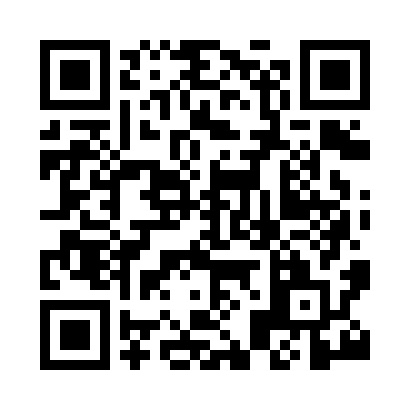 Prayer times for Alyth, Angus, UKWed 1 May 2024 - Fri 31 May 2024High Latitude Method: Angle Based RulePrayer Calculation Method: Islamic Society of North AmericaAsar Calculation Method: HanafiPrayer times provided by https://www.salahtimes.comDateDayFajrSunriseDhuhrAsrMaghribIsha1Wed3:185:251:106:238:5611:032Thu3:175:231:106:248:5811:043Fri3:165:211:106:269:0011:054Sat3:145:191:106:279:0211:065Sun3:135:161:106:289:0411:076Mon3:125:141:096:299:0611:087Tue3:115:121:096:319:0811:098Wed3:105:101:096:329:1011:109Thu3:095:081:096:339:1211:1110Fri3:085:061:096:349:1411:1211Sat3:075:041:096:359:1611:1312Sun3:065:021:096:369:1811:1413Mon3:055:001:096:379:2011:1514Tue3:044:581:096:399:2211:1615Wed3:034:561:096:409:2411:1716Thu3:024:541:096:419:2611:1817Fri3:014:521:096:429:2811:1918Sat3:004:501:096:439:2911:2019Sun2:594:481:096:449:3111:2120Mon2:584:471:096:459:3311:2121Tue2:584:451:106:469:3511:2222Wed2:574:431:106:479:3711:2323Thu2:564:421:106:489:3811:2424Fri2:554:401:106:499:4011:2525Sat2:554:391:106:509:4211:2626Sun2:544:371:106:519:4311:2727Mon2:534:361:106:519:4511:2828Tue2:534:351:106:529:4611:2929Wed2:524:331:106:539:4811:2930Thu2:524:321:116:549:4911:3031Fri2:514:311:116:559:5111:31